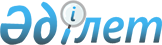 Об организации и обеспечении проведения очередного призыва граждан на срочную воинскую службу в апреле-июне и октябре-декабре 2010 года
					
			Утративший силу
			
			
		
					Постановление акимата Сандыктауского района Акмолинской области от 4 мая 2010 года № А-4/139. Зарегистрировано Управлением юстиции Сандыктауского района Акмолинской области 27 мая 2010 года № 1-16-109. Утратило силу - постановлением акимата Сандыктауского района Акмолинской области от 6 января 2011 года № 1/23

       Сноска. Утратило силу - постановлением акимата Сандыктауского района Акмолинской области от 06.01.2011 № 1/23

      В соответствии с Законом Республики Казахстан от 23 января 2001 года «О местном государственном управлении и самоуправлении в Республике Казахстан», Законом Республики Казахстан от 08 июля 2005 года «О воинской обязанности и воинской службе», Указом Президента Республики Казахстан от 29 марта 2010 года № 960 «Об увольнении в запас военнослужащих срочной воинской службы, выслуживших установленный срок воинской службы, и очередном призыве граждан Республики Казахстан на срочную воинскую службу в апреле-июне и октябре – декабре 2010года», постановлением Правительства Республики Казахстан от 15 апреля 2010 года № 313 «О реализации Указа Президента Республики Казахстан от 29 марта 2010 года № 960 «Об увольнении в запас военнослужащих срочной воинской службы, выслуживших установленный срок воинской службы, и очередном призыве граждан Республики Казахстан на срочную воинскую службу в апреле - июне и октябре - декабре 2010 года», акимат Сандыктауского района ПОСТАНОВЛЯЕТ:



      1. Организовать и обеспечить очередной призыв граждан на срочную воинскую службу в апреле-июне и октябре–декабре 2010 года через государственное учреждение «Отдел по делам обороны Сандыктауского района Акмолинской области».



      2. Образовать и утвердить состав районной призывной комиссии, согласно приложения 1.



      3. Утвердить график проведения призыва граждан на срочную воинскую службу, согласно приложений 2,3.



      4. Данное постановление акимата района распространяется на правоотношения, возникшие с 15 апреля 2010года.



      5. Контроль за исполнением настоящего постановления возложить на заместителя акима Сандыктауского района Казизову А.К.



      6. Настоящее постановление вступает в силу со дня государственной регистрации в управлении юстиции Сандыктауского района и вводится в действие со дня официального опубликования.      Аким

      Сандыктауского района                      К.Суюндиков      «СОГЛАСОВАНО»      Начальник государственного

      учреждения «Отдел внутренних дел

      Сандыктауского района

      Департамента внутренних дел

      Акмолинской области

      Министерства внутренних дел

      Республики Казахстан»                      Т.Шектыбаев      Начальник государственного

      учреждения «Отдел по делам обороны

      Сандыктауского района

      Акмолинской области»                       А.Журбин      Главный врач

      государственного коммунального

      казенного предприятия

      «Сандыктауская центральная

      районная больница»

      при управлении здравоохранения

      Акмолинской области                        Т.Полякова

Приложение 1

Утверждено

постановлением акимата

Сандыктауского района

от 4.05.2010 года № А-4/139 Состав районной призывной комиссии      Журбин                           начальник государственного

      Андрей Юрьевич                   учреждения «Отдел по делам

                                       обороны Сандыктауского

                                       района Акмолинской области»,

                                       председатель комиссии

                                       (по согласованию);      Дерягина                         начальник государственного

      Наталья Александровна            учреждения «Отдел физической

                                       культуры и спорта

                                       Сандыктауского района»,

                                       заместитель председателя

                                       комиссии; Члены комиссии:      Котельников                      заместитель начальника

      Андрей Вячеславович              государственного учреждения

                                       «Отдел внутренних дел

                                       Сандыктауского района

                                       Департамента внутренних дел

                                       Акмолинской области

                                       Министерства внутренних дел

                                       Республики Казахстан»

                                       (по согласованию);      Шмаль                            врач государственного

      Ирма Робертовна                  коммунального казенного

                                       предприятия «Сандыктауская

                                       центральная районная больница»

                                       при управлении здравоохранения

                                       Акмолинской области,

                                       председатель медицинской

                                       комиссии (по согласованию);      Джумабекова                      медицинская сестра,

      Райгуль Кайырлыевна              государственного

                                       коммунального казенного

                                       предприятия «Сандыктауская

                                       центральная районная

                                       больница» при управлении

                                       здравоохранения Акмолинской

                                       области» секретарь комиссии

                                       (по согласованию).

Приложение 2

Утверждено

постановлением акимата

Сандыктауского района

от 4.05.2010 года № А-4/139 График

проведения призыва граждан на срочную воинскую службу

Приложение 3

Утверждено

постановлением акимата

Сандыктауского района

от 4.05.2010 года № А-4/139 График

проведения призыва граждан на срочную воинскую службупродолжение таблицы
					© 2012. РГП на ПХВ «Институт законодательства и правовой информации Республики Казахстан» Министерства юстиции Республики Казахстан
				№п/пНаименование

сельских

округовКоличество призывниковДни явки

апрельДни явки

апрельДни явки

апрельДни явки

апрельДни явки

апрельДни явки

апрельмайиюнь№п/пНаименование

сельских

округовКоличество призывников1516192021221.Балкашинский613015162.Баракпайский443.Белгородский994.Берликский445.Васильевский886.Веселовский11117.Жамбылский12128.Каменский15159.Лесной191910.Максимовский191911.Новоникольский121212.Сандыктауский262613.Хлебный014.аул Маданиет3315.Широковский121216.Шантобинский3535ИТОГО250494233464238№п/пНаименование сельских

округовКоличество

призывников1.Балкашинский1402.Баракпайский133.Белгородский184.Берликский775.Васильевский226.Веселовский247.Жамбылский298.Каменский439.Лесной4210.Максимовский4911.Новоникольский3412.Сандыктауский6113.Хлебный814.аул Маданиет1215.Широковский2716.Шантобинский79ИТОГО678дни явки октябрьдни явки октябрьдни явки октябрьдни явки октябрьдни явки октябрьдни явки октябрьдни явки октябрьдни явки октябрьдни явки октябрьдни явки октябрьдни явки октябрьдни явки октябрьдни явки октябрьдни явки октябрьноябрьдекабрь14567811121314151819202698167502413182525272224292518424934103021812272026334850505050504950505050504833